       Infobrochure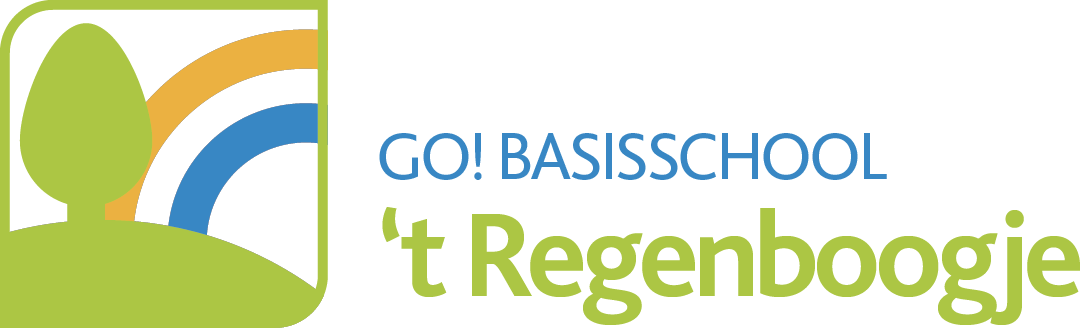  - Een kleine groene school in Brussel… -Pedagogisch projectOns doel is leerlingen optimale ontwikkelingskansen bieden en ze begeleiden zodat zij kunnen opgroeien tot gelukkige, zelfstandige, verdraagzame, creatieve en positief kritische jongeren in een diverse samenleving. Onze troevenKleine school met familiale sfeer voor kinderen van 2,5 tot 12 jaarGroene school : moestuin, kippenhok en aandacht voor duurzame ontwikkeling en ecologieBrede schoolSamenwerking met CLBFranstalig project vanaf de tweede kleuterklas (Stimob = Stimulerend Meertalig Onderwijs in Brussel)Kwaliteitsvolle voor- en naschoolse opvang met huiswerkklasGroot naschools activiteitenaanbod : kunstacademie, dans, toneel, ballet, capoeira,…Dynamisch oudercomitéGroot belang aan ouderparticipatieGroene school - gezondheidsbeleidWij ijveren naar een gezonde geest in een gezond lichaam.Op school hebben we aandacht voor het fysiek, het psychisch en het sociaal welbevinden van de leerlingen en het schoolteam (voeding en dranken, beweging, middelengebruik, welbevinden, veiligheid, hygiëne, eerste hulp, relationele en seksuele vaardigheden, …). Uw kind krijgt de mogelijkheid voldoende water te drinken verspreid over de hele dag. Wij geven de voorkeur aan gezonde tussendoortjes nl. fruit en groenten.  Koekjes worden niet toegestaan tijdens de schooluren. Enkel tijdens de naschoolse opvang zijn koekjes toegestaan.In het kader van het afvalbeleid dat wij wensen te voeren vragen wij u het tussendoortje, fruit (en koekjes opvang) in een herbruikbaar doosje mee te geven en een drankje mee te geven in een herbruikbare drinkbus  zodat geen verpakkingsmateriaal op school moet worden weggegooid. Indien u wel verpakkingsmateriaal meegeeft, gaat het in de boekentas terug mee naar huis.Het gebruik van frisdrank en gesuikerde dranken laten we op onze school niet toe in functie van de gezondheid van uw kind.CommunicatieWe zijn een Nederlandstalige basisschool in een Brusselse meertalige context, die elke andere moedertaal als een meerwaarde beschouwt en positief benadert. De talen  van ouders en kinderen
Alle ouders, alle kinderen, ongeacht hun thuistaal zijn welkom op onze school, al verwachten we  van hen een wel positief engagement t.o.v. het Nederlands. Dit basisprincipe wordt verwoord in het schoolreglement en besproken bij elke nieuwe inschrijving.  Het engagement houdt in dat de ouders hun kind aanmoedigen om Nederlands te leren en hiervoor ook zelf inspanningen leveren.  Hiertegenover engageert de school zich om alle ouders te ondersteunen in hun weg naar het aanleren van het Nederlands.  Wij promoten Nederlandse lessen voor ouders via het ‘Huis van het Nederlands’. Wij waarderen elke taal, maar vragen op school zoveel mogelijk in het Nederlands te communiceren.   Communicatie op school – De boodschap primeert op de taalWanneer we leerlingen horen afwijken van het Nederlands, wijzen we hen vriendelijk op het belang van het veelvuldig oefenen van een taal.  Dit voorkomt dat leerlingen een afkeer krijgen van de Nederlandse taal.Wij verwachten van de ouders van onze leerlingen een hoffelijke houding t.o.v. het gebruik van het Nederlands. Een Nederlandstalige begroeting is een eenvoudige en haalbare manier om die hoffelijkheid vorm te geven.  In dit opzicht starten wij dan ook elk oudergesprek in het Nederlands, ook als blijk van respect voor het leren in het Nederlands van de ouders.  Indien noodzakelijk voor wederzijds begrip, wordt waar mogelijk overgeschakeld op een andere taal.  Ouders zijn vrij een tolk mee te brengen.  De boodschap primeert op de gekozen taal.Naast de mondelinge, verloopt ook de schriftelijke communicatie op onze school in principe altijd in het Nederlands. Als groene school werken we bijna uitsluitend via mail in onze communicatie naar ouders.  Anderstalige ouders kunnen gebruik maken van een vertaalprogramma om de inhouden te begrijpen.ParticipatieIn onze school willen we zo veel mogelijk met alle betrokkenen samenwerken, dus ook met de ouders.  Dit komt niet alleen de schoolwerking ten goede, maar voor de kinderen is het ook leuk om te zien dat hun ouders bij het klas- of schoolgebeuren betrokken zijn.Bij het uitwerken van een thema in de klassen trachten we altijd te kijken hoe we ouders kunnen betrekken : wie heeft thuis informatie over het thema, is er misschien een ouder die iets in de klas kan komen doen samen met de kinderen, kunnen we bij een bepaalde ouder op bezoek gaan, weet iemand van de ouders hierover veel te vertellen,…? Bij uitstappen wordt zo veel als mogelijk aan de ouders gevraagd wie mee kan begeleiden.Ouders kunnen dus op vele verschillende vlakken deelnemen aan het klasgebeuren:Helpen in de klas bij bepaalde activiteitenMee op uitstap met de klasEen activiteit organiseren voor de klas (ism de lkr)Voorleesmomenten…Ook op schoolniveau zijn er verscheidene mogelijkheden  om te participeren : Aansluiten bij vergaderingen oudercomitéMee zetelen in een werkgroep bestaande uit ouders en leerkrachtenHelpen bij de uitwerking van projectenHelpen bij feesten…De schooluren Kleuterschool:Lagere school:Voor- en naschoolse opvangDe buitenschoolse opvang wordt georganiseerd door de VZW “GIBBON”, Oud-strijderslaan 200, 1140 Evere.BijdrageregelingIn het GO! betaalt u geen inschrijvingsgeld voor uw kind, noch bijdragen voor kosten die nodig zijn om ontwikkelingsdoelen na te streven of de eindtermen te behalen. De materialen die hiervoor nodig zijn, krijgen de leerlingen kosteloos in bruikleen. Ze blijven eigendom van de school. Worden de materialen beschadigd of raken ze zoek, dan worden ze op uw kosten vervangen.Toch kan onze school niet voor alle kosten instaan. Voor bepaalde activiteiten waaraan uw kind deelneemt, zijn wij genoodzaakt een minimale bijdrage te vragen.Abonnementen op tijdschriften: Prijzen van abonnementen op tijdschriften worden steeds op voorhand aan de ouders medegedeeld. Het al of niet nemen van een abonnement behoort volledig tot de vrijheid van de ouders.De deelnameprijs per didactische uitstap, extra- of intra-murosactiviteit wordt steeds bij voorbaat medegedeeld. De maximum factuur bedraagt 55 € voor de kleuters en 105 € voor de lagere school.SchoolrestaurantKeuze en bestelwijzeOnze school biedt elke middag (behalve op woensdagmiddag) een warme maaltijd (bestaande uit soep, hoofdschotel en dessert) aan. Deze worden geleverd door Agape, de centrale keuken van scholengroep Brussel. Uiteraard bent u niet verplicht warme maaltijden te bestellen.  U kan uw kind ook zelf een lunchpakket meegeven.  Desgewenst kan u hier een kommetje soep bij bestellen.Bij de instap van uw kind op onze school hebt u de mogelijkheid de bestelling door te geven voor warme maaltijden en soep voor het lopende schooljaar. Maandelijks kan u het menu raadplegen op de schoolwebsite.BetalingswijzeOp basis van het maandelijks maaltijden die genuttigd worden, zal het secretariaat maandelijks een factuur opmaken. Contactgegevens 					BS ‘t RegenboogjeGeneraal Capiaumontstraat 731040 Etterbeek					Tel: 02/646.22.97						Directie : Nancy NuytsE-mail directie: directie@regenboogje-etterbeek.beWebsite : regenboogje-etterbeek.beVoormiddag8u55 tot 12u30speeltijd: 10u20 tot 10u35Namiddag13u30 tot 15u25Woensdag8u55 tot 12u30speeltijd: 10u20 tot 10u35Voormiddag8u55 tot 12u30speeltijd: 10u35 tot 10u50Namiddag13u30 tot 15u25Woensdag8u55 tot 12u30speeltijd: 10u35 tot 10u50Voorschools van 7u30 tot 8u55MiddagpauzeVan 12u30-13u30Naschools van 15u25 tot 18u25van 12u30 tot 18u25 (woensdag)SchoolrestaurantLunch kleuter	€ 3,27 (vegetarisch + 40 cent = € 3,67)	Lunch lagere school € 3,74 (vegetarisch + 40 cent = € 4,14)	Portie soep€ 0,68Voor- en naschoolse opvangVoorschoolse opvang € 1,65 / weekNaschoolse opvang € 0,85 / half uurBoete bij afhalen na 18u15€ 10 per begonnen kwartierMiddagpauze€ 0,40 / dagPedagogische studiedag€ 7 / halve dag (tot 12u45)